Racer Profile, Wrangell 4th of July Boat Races               Assigned racing number_______!Check all that apply!     O Unlimited    O Limited    O Jet      O Roster TailName:___________________________ AKA (racing name?):____________________________Cell Phone or home number:______________________________________________________Email:________________________________________________________________________Address:______________________________________________________________________Boat Name:___________________________________________________________________Racer Age:____________________________  Boat Age:_______________________________Boat Type:____________________________ Boat Length:_____________________________Horsepower:__________________________ Boat Color:_______________________________Boat previous owners?___________________________________________________________What got you into racing?_______________________________________________________________________________________________________________________________________Racer experience with racing, how long, and what races?_____________________________________________________________________________________________________________Racer Awards?_________________________________________________________________Co- Pilot Racing History?_________________________________________________________Family Racing History?_________________________________________________________________________________________________________________________________________Boat Racing History?___________________________________________________________________________________________________________________________________________Interesting facts about boat?____________________________________________________________________________________________________________________________________Interesting facts about racer?___________________________________________________________________________________________________________________________________ Interesting facts about co-pilot?___________________________________________________    Please turn over and use the other side if you need more room for any of the questions.   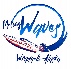 